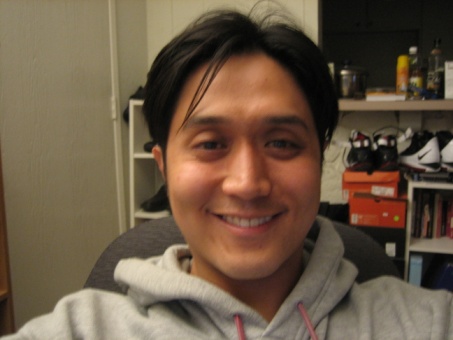 Jimmy Lee So Bing Go-Dong, Shin Dong Ah 12-605 Yong San Ku Seoul KoreaEmail: hiddenguy77@hotmail.com   Mobile: 011 285 4514EducationHighlights of qualification, Others Interpreter for Korean actresses (이미숙, 최진실) during the visit in Los Angeles       Work ExperienceLocation: Anywhere close to 시청역 number 2 line (강북) Pay: part-time or full-time. (Negotiable) Visa: Not needed, U.S. resident. Hours: Can start after 12:00 pm1984~1996  2001 ~2004Seoul International School Santa Monica CollegeSeoul KoreaCalifornia U.S.A2004~2006University of Los AngelesCalifornia U.S.APrivate Tutor    Part Time Tutor (2 Children) Preparation for 휴학. 4 hours a day. 3 times a weekPart time Tutor (1 adult) Business English, twice a week June 1998~2000Mar 2010~Private Tutor    Part Time Tutor (2 Children) Preparation for 휴학. 4 hours a day. 3 times a weekPart time Tutor (1 adult) Business English, twice a week Seoul, KoreaMarch 2002~Sept  2005Hak Won (6th and Study)Managed teachers and the relationship between parents and the Hak WonLos Angeles, U.S.A.Prepared academic plans for classes  Coordinate and create new classes (이민: 어머니 반 영어)Led the discussion among teachers during weekly meeting.  